«Таксономия Блума как одно из средств развития функциональной грамотности учащихся на уроках английского языка»(авторы: Бакшина О.В., Газыева Т.В., учителя английского языка 1 категории КГУ «СОШ №1 им.Н.Г. Чернышевского», г.Семей)Учитель должен обращаться                                                             не столько к памяти учащихся,                                                              сколько к их разуму, добиваться                                                                      понимания, а не одного запоминания.
                                                                                      Ф. И. Янкович де Мариево    Сегодня английский язык в школе - это предмет, который учащиеся изучают с интересом, так как они мотивированы востребованностью и значением английского на мировой арене, как языка международного общения. Но для более глубокого и осознанного его изучения в рамках школьной программы выделяется недостаточное количество часов. В связи с чем, нам, учителям, необходимо переходить от традиционных форм и методов обучения, при которых даются готовые знания и утверждения для механического заучивания к модели ученика, способного мыслить, анализировать, искать ответы на вопросы, давать объективную оценку. Для повышения эффективности мыслительной, познавательной  деятельности учащихся и развития критического мышления мы разрабатываем и применяем на своих уроках задания, отражающие структуру таксономии Блума. Такие упражнения раскрывают цели от запоминания и воспроизведения изученного материала до решения проблем, но уже с переосмыслением тех знаний, которые были получены раннее и умелое их сочетание с новыми идеями. Внедрение упражнений по структуре  таксономии Блума, позволяет отразить дифференцированный подход обучения, так как при их выполнении ученик может остановиться на своем уровне качества знаний или же наоборот постараться расширить свои возможности и подняться до ступени среднего и высокого уровня. Для этого каждое из предлагаемых нами заданий расписано пошагово с постепенным усложнением, при этом есть возможность выбора пройти столько шагов, насколько позволяют познавательные возможности каждого. Оценивая такие задания, учитель четко определяет для себя уровень ученика, видит имеющиеся затруднения, намечает пути их решения.       Итак, обратимся сначала к  «ромашке вопросов» или «ромашке Блума».  В чем же суть данного приема? "Ромашка" состоит из шести лепестков, каждый из которых содержит определенный тип вопроса. Таким образом, шесть лепестков – шесть вопросов:1. Простые вопросы — вопросы, отвечая на которые, нужно назвать какие-то факты, вспомнить и воспроизвести определенную информацию: "Что?", "Когда?", "Где?", "Как?".2. Уточняющие вопросы. Такие вопросы обычно начинаются со слов: "То есть ты говоришь, что…?", "Если я правильно понял, то …?", "Я могу ошибаться, но, по-моему, вы сказали о …?". Целью этих вопросов является предоставление обучающемуся возможностей для обратной связи относительно того, что он только что сказал. Иногда их задают с целью получения информации, отсутствующей в сообщении, но подразумевающейся.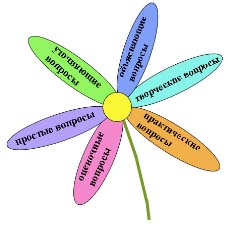 3. Интерпретационные (объясняющие) вопросы. Обычно начинаются со слова "Почему?" и направлены на установление причинно-следственных связей. "Почему листья на деревьях осенью желтеют?". Если ответ на этот вопрос известен, он из интерпретационного "превращается" в простой. Следовательно, данный тип вопроса "срабатывает" тогда, когда в ответе присутствует элемент самостоятельности.4. Творческие вопросы. Данный тип вопроса чаще всего содержит частицу "бы", элементы условности, предположения, прогноза: "Что изменилось бы ...", "Что будет, если ...?", "Как вы думаете, как будет развиваться сюжет в рассказе после...?".5. Оценочные вопросы. Эти вопросы направлены на выяснение критериев оценки тех или иных событий, явлений, фактов. "Почему что-то хорошо, а что-то плохо?", "Чем один урок отличается от другого?", "Как вы относитесь к поступку главного героя?" и т.д.6. Практические вопросы. Данный тип вопроса направлен на установление взаимосвязи между теорией и практикой: "Как можно применить ...?", Что можно сделать из ...?", "Где вы в обычной жизни можете наблюдать ...?", "Как бы вы поступили на месте героя рассказа?"Вышеизложенный теоретический материал реализовался в следующих практических упражнениях. Их можно использовать на этапе уроке проверки и закрепления изученных знаний.Примеры упражнений№ 1 – Может касаться любой грамматической темы, наш пример «Артикль»Определите правило, на котором основывается выполнение данного упражнения.Объясните правила употребления.Выполните данное упражнение письменно.На какие группы можно разделить данные предложения.Добавьте по одному примеру своих предложений к каждой группе.Дайте оценку уровня сложности выполнения данного упражнения для вас (высокий, средний, низкий).1.This is ... book. It is my ... book. 2. Is this your ... pencil? — No, it isn't my ... pencil, it is ray sister's ... pencil. 3. I have ... sister. My ... sister is ... engineer. My sister's ... husband is ... doctor. 4. I have no ... handbag. 5. Is this ... watch? — No, it isn't ... watch, it's ... pen. 6. This ... pen is good, and that ... pen is bad. 7. I can see ... pencil on your ... table, but I can see no ... paper. 8. Give me ... chair, please. 9. They have ... dog and two ... cats. 10. I have ... spoon in my ... plate, but I have no ... soup in it.№ 2  - Работа с английскими временами Определить глагол в каждом предложении.Сравнить форму глаголов разных временных отрезков.Упорядочить данные предложения на времена группы Past, Present и Future.Соотнести части двух столбиков.Написать текст из 3-4 предложений, связанных между с собой по смыслу, употребляя рассмотренные грамматические времена.Расставить напротив каждого предложения знаки «-» - данная тема мною не усвоена, «!» - хорошо усвоена, «?» - есть некоторые пробелы по данной теме.We often watch this film.                                       a)Present SimpleWe did this work last month.                                  b)Future SimpleThey have already read this book.                           c)Past SimpleHe is eating now.                                                     d)Present PerfectWe'll  watch this film tomorrow.                             e)Past ContinuousWe knew that they would do this work the next day.                                                   f)Present Continuous She was eating at 5 o’clock yesterday.                    g) Future in the Past№ 3 - Вопросы по «Ромашке Блума» (тема «Health»)Is it necessary to care about our health?  (Это важно заботиться о своем здоровье?)Do you really think that Fast Food is harmful for us? (Ты действительно думаешь, что быстрая еда вредна для нас?) Why do you eat hot dogs, hamburgers and drink Coke if you know  it is unhealthy ? (Почему ты ешь хот доги, гамбургеры и пьешь колу, если ты знаешь, что это вредно?)If you were a sportsman what kind of lifestyle would you have? (Если бы ты был спортсменом какой образ жизни у тебя бы был?)What is difference between active and passive lifestyle?  (В чем разница между активным и пассивным образом жизни?)How can we keep fit? (Как мы можем поддерживать здоровье?)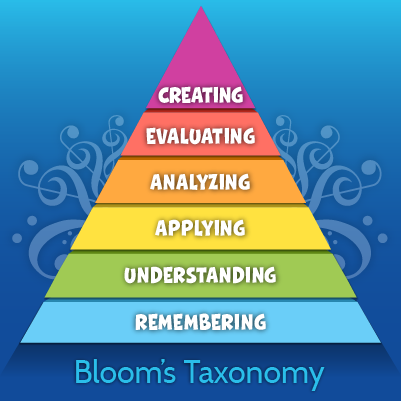 После изучения большого тематического раздела для определения уровня владения материалом каждым учеником нами используется новый вид контрольных работ, который основан на уровнях познания таксономии Блума.     Таксономия Блума - это иерархически взаимосвязанная система образовательных целей. Каждый ее уровень направлен на формирование определенных навыков мышления (от простого к сложному). В основе пирамиды Блума лежат знания - понимания. Три высших уровне (анализ - синтез - оценивания) обеспечивают развитие навыков мышления высокого уровня. Контрольные работы, которые основываются на данных уровнях познания, создаются как по отдельной грамматической теме, так и по целому разделу учебника (см. Контрольная работа в 9 классе (раздел «Mass Media»). По времени они занимают минут 40- 45, т.е. целый урок, поэтому целесообразно проводить их во время плановых  Test yourself. Учащиеся должны двигаться постепенно от простого к сложному. Оценивается такой вид работы следующим образом: выполнение 3х уровней – «удовлетворительно», 5ти – «хорошо», 6ти – на «отлично».Контрольная работа для 7 класса (тема «The Passive Voice»)Контрольная работа в 9 классе (тема «Conditionals 1, 2»)Контрольная работа в 11 классе (тема «Conditionals 0, 1, 2, 3»)Контрольная работа в 9 классе (раздел «Mass Media»)Контрольная работа в 9 классе (тема «Perfect tenses»)Контрольная работа в 9 классе (тема «Present Perfect Continuous»)Надеемся, что предложенные нами задания окажут практическую помощь учителям языковых дисциплин, помогут формировать у учащихся мышление более высокого порядка и погрузят в языковую среду. Ресурсы:http://festival.1september.ru/articles/625679/http://strenadko.ucoz.ru/publ/ikt/piramida_bluma_taksonomija_bluma_romashka_voprosov/2-1-0-19Навыки мышленияСодержаниеДеятельность учителяУчебная деятельность учащихсяЗнанияПеревод и распознавание информацииРассказывает, показывает, руководит, указываетСлушают, запоминают, усваивают, учат наизусть, узнают, вспоминают, называют; цитируют, распознают (что-то уже знакомое ранее), регистрируют, относят к определенной категорииПониманиеПонимание предоставленной информации; пересказ собственными словамиСверяет с правильным (правилом), сопоставляет, демонстрируетОбсуждают, распознают, рассказывают, объясняют, делают сообщения, демонстрируют примерыИспользованиеИспользование концепций, идей в новых ситуацияхНаблюдает, обращает внимание, способствует, помогает, критикуетИспользуют, употребляют, рассчитывают, демонстрируют, инсценируют, рассматривают, проверяют, иллюстрируют, приводят примеры, толкуют, определяют соотношение, составляют перечень.АнализРазбиение информационных данных в связанные между собой частиСопроводит, наставляет, помогает делать попытки, помогает с источниками информацииАнализируют, упорядочивают, систематизируют, сравнивают, устанавливают связи (между словами, частями целого), противопоставляют, различают, дифференцируют, выделяют части, выводят (выводы, последствия, и т.д.), упорядочивают, задают вопросы.СинтезОбъединение информационных данных для создания нового целогоРасширяет, оценивает, отражает, влияетПриводят в систему, компонуют, соединяют, создают, проектируют, разрабатывают, придумывают, конструируют, создают (принципы, правила), объединяют в одно целое, укрупняют, придают завершенный вид, трансформируют, модифицируют, подправляют, систематизируют, приводят в рабочее состояние, перестраивают, перераспределяют.ОцениваниеОпределение ценности на основе критериевПроясняет, вносит ясность, допускает, признает, согласовывает, приводит к согласиюОценивают, расценивают, аргументируют, приводят доказательства, определяют (величину, ценность, польза, вред), отдают предпочтение; делают выбор, приводят в соответствие (требованиям, стандартам, критериям), делают выводы, убеждают, принимают решения, отстаивают, оправдывают (мероприятия, поступки, и т.д.), судят, приписывают (класс, ранг), становятся арбитрами, предусматривают, прогнозируют.№LevelsTasksknowWrite down the scheme of forming The Passive Voiceunderstand (comprehend) Find and write down the Passive Voice combinations:I have not been invited to the theatre.Somebody planted the tree last month.The students were not shown a new textbook.The professor was not going to open the door.The waitress brought Mary a big pizza.Was the boy taken to the Zoo?applyTranslate:Это сочинение было написано на прошлой неделе.Мою подругу каждый год посылают за границу.analyzeOpen the brackets, using Passive Voice:Bread (to eat) every day.The letter (to receive) yesterday.Nick (to send) to Moscow next week.I (to ask) at the lesson yesterday.create(synthesize)Give some examples of the sentences in Present or Past Simple, Passive Voice.evaluateRewrite sentences into the Passive Voice:I bought potatoes yesterday.We shall bring the books tomorrow.They are repairing the clock now.They sell milk in this shop.I have translated the whole text.They broke the window last week.LevelsTasksKnowWrite down the scheme of forming of Real and Unreal Conditionals UnderstandMatch the parts of Conditionals:ApplyForm the Real and Unreal Conditionals:1. If my friend (to come) to see me, I (to be) very glad. 2. If mother (to buy) a cake, we (to have) a very nice tea party. 3. If we (to receive) a telegram from him, we (not to worry).   AnalyzeFill in the gaps choosing the right variant: Real and Unreal Conditionals:If you speak a foreign language, you_____ a better job.a) could get         b) can get         c) have gotIf  I _____ the time, I would go to the beach this weekend. a) have had          b)  had             c) wasIf I had a lot of money, I _______ round the world.a) would travel    b) did travel       c) can travel  If I ______ you, I would drive more carefully in the rain. a) was                  b)  have been       c) were CreateGive some examples of 2 Unreal and 2 Real ConditionalsEvaluateTranslate:1. Если бы я был на твоем месте, я бы обсудил этот вопрос с твоим начальником.2. Если вы услышите, как она поет, на вас большое впечатление произведет ее голос.3. Они принесут его книгу, если найдут ее.№LevelsTasksknowWrite down the scheme of forming Conditional 0,1,2,3understand (comprehend) Make Conditionals 1,2,3, using these words: the film, to be, boring / we, to leave, at onceapplyOpen the brackets using the correct  verb’s form:If Jack moves too slowly he … (not win) the game.If I lost my job I … (move) to the country.If Tom were more careful he … (not break) things.We would have gone to the beach if the rain … (stop).If the flight is delayed our guests … (be) late.You wouldn’t have got wet if you … (put on) your mackintosh.analyzeMake the sentences using collocations from the right column.create (synthesize)Make up short story to the topic “Health care” with Conditionals.evaluateTranslate:Если бы мы встретили его вчера, мы бы позвонили тебе.Его работа была бы такой тяжелой, если бы у него не было секретаря (но он есть).Если мои дети бегают на игровой площадке, они очень хотят пить.Если вы не съедите хлеб, мы покормим птиц в саду.На твоем месте я бы не ел пищу быстрого приготовления.Она разозлится, если ты потеряешь эту фотографию.№LevelsTasksknowGive the definition of Mass Media. Give examples.understand(comprehend) Match two words to make a common collocation and translate:forecast/ headlines/ news/ social/ ads/ satellite/ remote/ columns/ weather/ want/ foreign/ gossip/ dish/ control/ advertisement/ sensational applyDistribute words by parts of speech:     beautiful, function, artist, musician, heartless, economic, worker, badly, act, action, active, basic, fruitless, population, movement, historic, democratic, work, daily, literature, picture, organization, friendship, highly, leader, fight, fighter, national, impressive, hopeful, hopeless, beautiful, special, specialist, define, definition, humanism, humanist, humanistic, use, useful, useless.analyzeFill in the gaps (celebrity, disabled, communicate, disadvantage, provide, violence, educate, imagination):We need to ………. people so that they understand the importance of a good, healthy diet. You don't have to use your ………. when you're watching television. He's a national ………. .There is too much brutality and ………. on TV these days. Her son is ………. and she has to take care of him all the time. Your main ………. is your lack of job experience. The money will be used to ………. the school with new computer equipment. Now that we live in different cities, we ………. by e-mail. create(synthesize)Look at today‘s newspapers! What are the main stories of each section about? Write a one sentence summary for each of them!International NewsNational and Local NewsSportsEntertainment6.evaluateAnswer the questions:Are you satisfied with the quality of TV programmes? What is your favourite one?Do people trust the media? What about you? Why?Why do you think the iPad is so popular?What questions would you like to ask Steve Jobs?What are your favourite sections of the newspaper?What are the advantages of surfing the Net?№LevelsTasksknowWrite down the scheme of forming Present Perfect  and Past Perfect and special wordsunderstandGive some examples of the sentences in Pr. Perf. and Past Perf.applyTranslate:Когда мама вернулась домой, он уже сделал уроки.Посмотри! Я купила новое платье.analyzeWrite sentences in Past Perfect:they / ask / a question -he / speak / English -I / be / in my room –Write questions in Present Perfect:    4)  Sue / kiss / Ben -    5) the waiter / bring / the tea -    6) Marilyn / pay / the bill -createThink of short story using sentences in Perfectevaluate№LevelsTasksknowWrite down the scheme of forming Present Perfect Continuous and special words.understandWrite down the numbers of the sentences with Present Perfect Continuous:Have you been exercising lately?James has been teaching at the university since June.Sam has had his car for two years.The letter has been already received.You have not been waiting here for two hours.Has the room been cleaned?applyTranslate:Как долго идет снег?Она изучает французский язык с июля.analyzeOpen the brackets using Present Perfect Continuous:Peter is really tired. (He/work/hard)Billy is thirsty. (He/play football)Mary has just returned from the beach. She is red. (She/ lie/without umbrella in the sun)You see a little girl. Her eyes are watery and red. (You/cry?)Michael smokes. He began to smoke six years ago.(He/smoke)createGive your own examples of the sentences in Present Perfect Continuous.evaluateChoose the right variant - Present Perfect Continuous or Present Perfect:Look, Peter! Someone … (break) the window in our classroom.I … (listen) the audiobook you gave me last week but I … (not/ finish) yet.‘Sorry, my friend is late’. It’s OK. We … (not/wait) long.There’s unpleasant smell here. … (you/burn) something?My sister is an actress. She … (appear) in several TV series.